СОВЕТ ДЕПУТАТОВ СЕЛЬСКОГО  ПОСЕЛЕНИЯВЕРХНЕМАТРЕНСКИЙ  СЕЛЬСОВЕТДобринского муниципального районаЛипецкой области I-я сессия V-го созываРЕШЕНИЕ18.09.2015г.                                с. Верхняя Матренка                               №  5-рсО регистрации постоянной депутатской группы «ЕДИНАЯ РОССИЯ»  в Совете депутатовсельского поселения Верхнематренский сельсовет Добринского муниципального района  	В соответствии со ст.10 Регламента Совета депутатов сельского поселения Верхнематренский сельсовет, п.4  ст.30 Устава сельского поселения Верхнематренский сельсовет и на основании уведомления депутатов Совета депутатов, Совет депутатов сельского поселения Верхнематренский сельсовет  	Р Е Ш И Л:	1.Зарегистрировать постоянную депутатскую группу «ЕДИНАЯ РОССИЯ»   в Совете депутатов сельского поселения Верхнематренский сельсовет пятого созыва в количестве 9 депутатов:1. Белоусова Валентина Петровна - депутат Совета депутатов сельского                                                     поселения Верхнематренский сельсовет пятого созыва;2. Беляева Любовь Ивановна - депутат Совета депутатов сельского                                                     поселения Верхнематренский сельсовет пятого созыва;3. Белякина Алла Дмитриевна - депутат Совета депутатов сельского                                                     поселения Верхнематренский сельсовет пятого созыва;4. Богачева Нина Евгеньевна - депутат Совета депутатов сельского                                                     поселения Верхнематренский сельсовет пятого созыва;5. Вострикова Зоя Васильевна - депутат Совета депутатов сельского                                                     поселения Верхнематренский сельсовет пятого созыва;6. Злобин Александр Иванович - депутат Совета депутатов сельского                                                     поселения Верхнематренский сельсовет пятого созыва;7. Коровина Наталия Михайловна - депутат Совета депутатов сельского                                                     поселения Верхнематренский сельсовет пятого созыва;8. Литвинова Оксана Федоровна - депутат Совета депутатов сельского                                                     поселения Верхнематренский сельсовет пятого созыва;9. Фадин Николай Васильевич - депутат Совета депутатов сельского                                                     поселения Верхнематренский сельсовет пятого созыва;и т.д.  	 2.Настоящее решение вступает в силу со дня его принятия.Председатель Совета депутатовсельского поселения Верхнематренский сельсовет                                              Н.В.Жаворонкова                       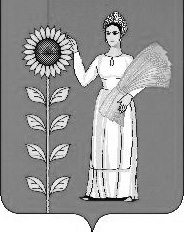 